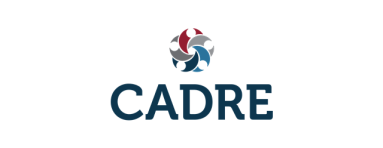 Determining Priority Area(s) for System ImprovementRefer back to your completed needs assessment and consider selecting a limited number of priority areas to focus on during the next 2-3 years as part of your continuous improvement efforts. Think about need, stakeholder and leadership interest, impact potential, opportunities, and time commitment before determining priority areas and strategies. A. What priority areas have been identified? (Examples: Systemwide Oversight, Infrastructure, & Organization; Access & Delivery;  Standards & Professional Development; Public Awareness & Outreach; Evaluation & CQI)Provide rationale for selecting each priority area.